РЕШЕНИЕ12 ноября 2019 г.                                              № 20	                                   с. Эсто-АлтайО передаче имущества из муниципальной собственности Эсто-Алтайского сельского муниципального образования Республики Калмыкия         В соответствии с ч. 4 ст. 14 Федерального закона № 131-ФЗ от 06.10.2003 года «Об общих принципах организации местного самоуправления в Российской Федерации», Закона Республики Калмыкия № 341-VI-З от 02.03.2012 года «О разграничении муниципального имущества между муниципальными образованиями Республики Калмыкия», Уставом Эсто-Алтайского сельского муниципального образования Республики Калмыкия, Собрание депутатов Эсто-Алтайского сельского муниципального образования Республики Калмыкия решило:Передать в муниципальную собственность Яшалтинского районного муниципального образования Республики Калмыкия имущество согласно приложения.Настоящее решение вступает в силу со дня его подписания.Председатель Собрания депутатов Эсто-Алтайского сельского муниципального образования                                                                                 Республики Калмыкия                                                                         О.Н. РаковаГлава Эсто-Алтайского сельскогомуниципального образования Республики Калмыкия (ахлачи)                                                          А.К. МанджиковПриложение к решению Собрания депутатов Эсто-Алтайского сельского муниципального образования Республики Калмыкия№ 20 от 12.11.2019 г.Перечень имущества, подлежащий передачеСооружениеЗемельные участкиХАЛЬМГ ТАҢҺЧИНЭСТО-АЛТАЙСК СЕЛƏНƏМУНИЦИПАЛЬН БYРДЭЦИИНДЕПУТАТНЫРИН ХУРЫГ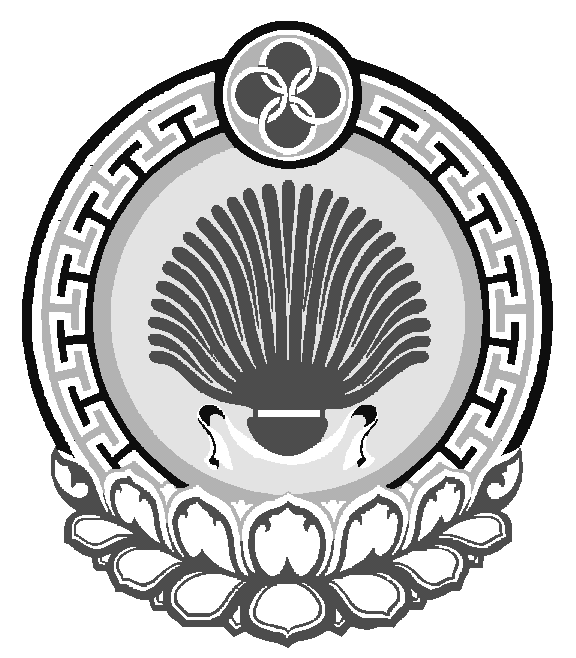 ЭСТО-АЛТАЙСКОЕ СЕЛЬСКОЕМУНИЦИПАЛЬНОЕ ОБРАЗОВАНИЕРЕСПУБЛИКИ КАЛМЫКИЯСОБРАНИЕ ДЕПУТАТОВ359026, Республика Калмыкия, с. Эсто-Алтай, ул. Карла МарксаИНН 0812900527, т. (84745) 98-2-41, e-mail: еsto-аltay@yandex.ru359026, Республика Калмыкия, с. Эсто-Алтай, ул. Карла МарксаИНН 0812900527, т. (84745) 98-2-41, e-mail: еsto-аltay@yandex.ru359026, Республика Калмыкия, с. Эсто-Алтай, ул. Карла МарксаИНН 0812900527, т. (84745) 98-2-41, e-mail: еsto-аltay@yandex.ru№ п/пНаименование объектаАдрес объекта (местоположение)Кадастровый номер объектаБалансовая стоимость (руб.)1ВодопроводРеспублика Калмыкия, Яшалтинский район, с. Эсто-Алтай (южная часть)08:12:000000:59921049557,00№ п/пНаименование объектаАдрес объекта (местоположение)Кадастровый номер объектаКадастровая стоимость (руб.)1Земельный участокРеспублика Калмыкия, Яшалтинский район, на территории Эсто-Алтайского СМО, примерно 4,8 км по направлению на юг от ориентира с. Эсто-Алтай08:12:130101:3577 564,482Земельный участокРеспублика Калмыкия, Яшалтинский район, с. Эсто-Алтай08:12:140101:4352 146 070,72